Arte paleocristianohttps://es.wikipedia.org/wiki/Arte_Paleocristiano     Se denomina arte paleocristiano al estilo de arte que se desarrolla durante los seis primeros siglos de nuestra era, desde la aparición del cristianismo, durante la dominación romana, hasta la invasión de los pueblos bárbaros, aunque en Oriente tiene su continuación, tras la escisión del Imperio, en el llamado arte bizantino.     En Occidente, Roma es el centro y símbolo de la cristiandad, por lo que en ella se producen las primeras manifestaciones artísticas de los primitivos cristianos o paleocristianos, recibiendo un gran influjo del arte romano tanto en la arquitectura como en las artes figurativas. Lo mismo que la historia del cristianismo en sus primeros momentos, en el arte se distinguen dos etapas, separadas por la promulgación del Edicto de Milán por Constantino en el año 313, otorgando a los cristianos plenos derechos de manifestación pública de sus creencias.   Representación del Buen Pastor en las Catacumbas de Priscila (250-300), Roma.CatacumbasHasta el año 313, el arte escultórico de los cristianos se centró en la excavación de las catacumbas y el reforzamiento de sus estructuras. Éstas eran cementerios romanos, excavados, en un principio, en los jardines de algunas casas de patricias cristianos, como las de Domitila y Priscila en Roma. Más tarde en el siglo V, y ante el aumento de creyentes, estos cementerios se hicieron insuficientes adquiriendo terrenos en las afueras de las urbes donde surgen los cementerios públicos, en los que se excavan sucesivos pisos formando las características catacumbas que ahora conocemos.La primera vez que se aplicó el término catacumba es a la de San Sebastián en Roma, Italia El cementerio o catacumba (donde se encontraban los cuerpos sin vida)se organiza en varias partes: estrechas galerías (ambulacrum) con nichos longitudinales (loculi) en las paredes para el enterramiento de los cadáveres. En algunos enterramientos se destacaba la notabilidad de la persona enterrada, cobijando su tumba bajo un arco semicircular (arcosolium). CATACUMBAS Eran lugares de enterramiento, nunca utilizadas como refugio, lugar de culto o congregación de fieles. Estaban formadas por galerías subterráneas de varios pisos (4 ó 5). Elegían esta forma de enterramiento por varios motivos:  Las creencias cristianas de la resurrección obligaban a inhumar los cadáveres, no a incinerar. Las catacumbas son enterramientos colectivos de inhumación. No era posible enterrar dentro de la propia ciudad de Roma, por problemas de higiene, así que los cristianos compraban parcelas a las afueras de la ciudad para realizar sus enterramientos.Para aprovechar el espacio, se realizaban una serie de galerías y túneles bajo tierra volcánica, fácil de excavar.Las catacumbas se dividían en varias partes : AMBULACRI que eran los pasillos o galerías ; los LOCULI, o nichos para uno o dos cuerpos que se disponían a ambos lados del pasillo y solían ir cubiertos por una placa donde se señalaba la identidad del muerto y que contenía algunos símbolos cristianos que representaban el paso a la otra vida; CUBICULA, o habitaciones rectangulares, que podían ser un espacio funerario familiar o una especie de pequeña estancia para realizar el ágape funerario, única celebración que se realizaba en las catacumbas. En ocasiones, estos cubicula incluían algún nicho más importante, como el de un mártir, y entonces se cubrían con un gran arco llamado ARCOSOLIO.En la superficie, encima de las catacumbas se colocaban, en algunas ocasiones, pequeñas construcciones cuadradas, llamadas cella memoriae.   Las catacumbas más importantes son las de San Calixto, Santa Inés, Priscila, Domitila y San Sebastián.ARQUITECTURALA ARQUITECTURA ANTES DEL AÑO 313 d.C.Durante este periodo el cristianismo es una religión perseguida que se mantiene fuera de la ley. Es un arte de una minoría , caracterizado por las pequeñas construcciones y los símbolos. No existe, por tanto, un desarrollo arquitectónico importante. Sólo hay que destacar:DOMUS ECCLESIAE O TITULI: eran casas patricias que servían como lugar de reunión a los primeros cristianos. Tenían un patio y distintas habitaciones que utilizaban para el bautismo, zona de catecúmenos, eucaristía, celebración de ágapes. El ejemplo más importante está en Siria y se llama Doura Europos ( siglo III). Influirá en la organización posterior de las iglesias.
Arte paleocristiano en EspañaEl arte paleocristiano constituye la etapa final de la influencia romana. El cambio cultural que se opera durante los siglos II al IV tuvo en la Península poca vigencia, pues las invasiones de los pueblos germánicos se inician en el año 409. Pese a ello, y cada vez más, han aparecido abundantes testimonios de la vitalidad del arte paleocristiano hispano.En arquitectura hay que citar las casas patricias de Mérida y Fraga, adecuadas al culto, en Ampurias, una basílica de una nave, en San Pedro Alcántara, en Málaga una basílica con dos ábsides contrapuestos, y en Lugo la iglesia subterránea de planta basilical de Santa Eulalia de Bóveda.Edificios funerarios los hay en La Alberca, en Murcia y sobre todo el mausoleo de dos cámaras cubiertas por cúpulas en Centcelles (Tarragona).El estilo paleocristiano supone una nueva forma de entender el arte que intenta dar respuesta a una fe religiosa, el cristianismo. Los artistas cristianos buscan representar una verdad espiritual antes que una realidad física y en ellos confluyen dos tendencias estéticas: por un lado la herencia clásica y por otro la tradición oriental.
Posee dos períodos:
Antes del año 313, el cristianismo era una religión perseguida. Hasta esta fecha ,se suceden periodos de tolerancia con grandes persecuciones como las de Nerón( año 64 d. C), Domiciano (81-96 d.C) o Marco Aurelio (165 d.C).Después del 313, fechas en la que el Emperador Constantino firma el Edicto de Milán, por el que el cristianismo es reconocido como religión oficial. En el año 380 el emperador Teodosio convierte el cristianismo en religión única y se persigue al paganismo. Con la llegada al poder del emperador Juliano el Apóstata, se legaliza de nuevo el paganismo y se prohibe el cristianismo. A la muerte de este emperador, termina para siempre el paganismo y el cristianismo se convierte en la religión oficial del imperio. Este nuevo cristianismo tiene la tarea de evangelizar al pueblo, a las masas, que tienen que reunirse en grandes espacios y ayudarse de gran cantidad de imágenes que apoyen la enseñanza doctrinal, pues la población era analfabeta.    En el siglo IV en el cruce de las galerías o en los finales de las mismas se abrieron unos ensanchamientos (cubiculum) para la realización de algunas ceremonias litúrgicas. Las catacumbas se completaban al exterior con una edificación al aire libre, a modo de templete (cella memoriae) indicativa de un resto de reliquias que gozaban de especial veneración. Entre las catacumbas más importantes, además de las ya citadas, destacan las de San Calixto en Santa María de Trastevere, Santa Constanza y Santa Inés en Sant'Agnese in Agone, todas ellas en Roma, aunque también las hubo en Nápoles, Alejandría y Asia Menor.Basílicas    En los templos de culto paganos las procesiones y sacrificios se celebraban al aire libre y en el interior sólo estaba el altar del dios. Estos templos eran muy pequeños. En el Imperio de Constantino surgió la necesidad de utilizar edificios con mayor capacidad para el culto cristiano. Las nuevas iglesias cristianas necesitaban más espacio para contener a los fieles que se acercaban a orar dentro del templo. Es por eso que las iglesias no tomaron de modelo los templos paganos sino que tomaron las grandes salas de reuniones públicas que ya eran conocidas con el nombre de basílicas.1Por eso, a finales del siglo IV y a comienzos del siglo V, comenzaron a suprimirse las iglesias de formas irregulares para reemplazarlas por iglesias de forma regular, es decir, basílicas regulares, de tres naves con un ábside en uno de los lados menores y en el otro lado menor la entrada frente al coro. En todo el Imperio quedó asociado el concepto de iglesia con el de basílica.2     Después del Edicto de Milán, a partir del año 313, la basílica es la construcción eclesiástica más característica del mundo cristiano. Su origen es dudoso, pues se la considera una derivación de la basílica romana, o se la relaciona con algunos modelos de casas patricias, o, incluso, con algunas salas termales. La basílica organiza su espacio, generalmente, en tres naves longitudinales, que pueden ser cinco, separadas por columnas; la nave central es algo más alta que las laterales, sobre cuyos muros se levantan ventanas para la iluminación interior. La cubierta es plana y de madera y la cabecera tiene un ábside con bóveda de cuarto de esfera bajo la que se alberga el altar.    En las grandes basílicas, como la de San Pedro y San Juan de Letrán, en Roma, la estructura de su cabecera se completaba con una nave transversal llamada transepto que buscaba el simbolismo de reproducir la cruz de Cristo en la planta del templo. Al edificio basilical se accede a través del atrio o patio rectangular (antecedente de los claustros), con una fuente en el centro, que conducía hasta el nártex o sala transversal, situada a los pies de las naves, desde donde seguían la liturgia los catecúmenos. Las basílicas más notables, además de las citadas, son la de Santa María la Mayor, San Pablo Extramuros y la de Santa Inés.Otros edificios de carácter religioso fueron los baptisterios, edificaciones de planta poligonal, frecuentemente octogonal, que tenían en su interior una gran pila para realizar los bautismos por inmersión. El más conocido es el Baptisterio de San Juan de Letrán, en Roma, construido en tiempos de Constantino. También son de planta central algunos enterramientos que siguen la tradición romana; de planta circular con bóvedas es el Mausoleo de Santa Constanza y de planta de cruz griega es el Mausoleo de Gala Placidia en Rávena.En el arte paleocristiano oriental se acusa la marcada tendencia a utilizar construcciones de planta de cruz griega, con los cuatro brazos iguales, como la Iglesia de San Simeón el Estilita.EsculturaSarcófago de Junio Basso, Roma, mediados del siglo IV d. C.La escultura de la época se halla especialmente representada por los sarcófagos decorados con temas del Crismón, estrígilos, escenas bíblicas y representaciones alegóricas. Entre ellos se destacan el de Leocadius en Tarragona y el de Santa Engracia en Zaragoza. También se conservan algunas estatuas exentas, como varias con el tema del Buen Pastor, laudas sepulcrales y mosaicos que por su técnica y sentido del color siguen los modelos romanos.CaracterísticasSe limitan a evocar un pequeño número de figuras y de diversos objetos.La variedad de colores es limitada.   Es una pintura, que más que figurar, sugiere.    Las figuras se dirigen al espectador. Normalmente están de frente, sin embargo no es lo mismo que frontalidad.   La esencia de la divinidad es imposible de representar. Resulta difícil encontrar representaciones divinas, aunque a partir del s. IV podremos encontrarnos algunas representaciones.    Desde un punto de vista formal es habitual la jerarquización de las figuras (siendo las figuras más importantes las más grandes), la perspectiva inversa (las figuras que están detrás tienen mayor tamaño), la desproporción, el interés en el gesto y, excepcionalmente, el desnudo, que iría desapareciendo poco a poco.    Uso de catacumbas, que derivaría en panteones públicoLA ARQUITECTURA DESPUÉS DEL AÑO 313 d. C.    En la segunda etapa del Paleocristiano, sobre todo desde el año 313 hasta la destrucción del Imperio romano en el 476, nace la arquitectura cristiana, destacando las basílicas /de planta longitudinal) y los baptisterios, los mausoleos y los martyria (de planta circular).  Hay una degradación paulatina de la capacidad técnica y la habilidad artesanal, que se traduce progresivamente en una simplificación general de las construcciones, perdiéndose el carácter global de la arquitectura romana. Se mantiene la Antigüedad como modelo, pero se va recogiendo de un modo cada vez más fragmentario, reduciéndose a imitar elementos pero sin lograr el equilibrio estático de Roma.    Se necesita encontrar un lugar para explicar a los fieles el contenido de la fe. Para ello hacen falta grandes espacios. Los artistas Paleocristianos, eligen como espacio de reunión la basílica romana. Las basílicas, estaban formadas por una nave central con dos naves laterales (en algunas ocasiones tienen 4 naves laterales y una nave central) que termina en un ábside semicircular. Las naves están separadas entre sí por columnas que sostienen un dintel o una línea de arquería. Tienen, por tanto, una única direccionalidad longitudinal, a modo de camino hacia el altar. El cristianismo, incorpora un eje transversal o brazo de crucero. En ocasiones, por encima de las naves laterales había un segundo piso llamado matronium para uso de las mujeres. Ya no tienen cubiertas abovedadas de piedra, sino de madera, que es más ligera y permite abrir más vanos, creando espacios luminosos. En el exterior se construye un atrio o patio con una fuente en el centro, que sería la zona pública. Entre el atrio y las naves está el narthex o espacio porticado.    Los ejemplos más importantes son Santa María la Mayor, San Juan de Letrán o San Pablo Extramuros, todas ellas reedificadas o retocadas posteriormente.Diferencias entre una planta de basílica romana y una plaeocristiana:BASÍLICA ROMANA:     Compones sus edificios con un eje de axialidad, que divides el edificio en dos partes iguales. Evitan la imagen de fragilidad. Se utiliza la arquitectura como instrumentos propagandístico del poder imperial. Jamás utilizan arcos sobre columnas. Mantienen cinco órdenes( Dórico,jónico,corintio,toscano y compuesto).      Utilizan la estructura arcodintel con función estructural, estética o decorativa. Se trata de columnas adosadas al muro. Y emplean la alternancia de órdenes: el toscano abajo, el jónico en el medio y el corintio arriba. Además , las columnas romanas o templos las levantan siempre sobre un podium o pedestal.BASÍLICA PALEO-CRISTIANA.   Tiene un altar al final situado sobre unos escalones llamado jerarquización espacial. La basílica estaba orientada al este por que es por donde sale el sol, conservándose hasta nuestro días. Podemos ver tres ventanas situadas en la exedra en honor a la santísima trinidad. La basílica paleo-cristiana consta de una entrada, un patio, un nártex (pórtico que marca la entrada) , nave central, naves laterales, septum (escalón que separa la zona sacra), iconostasis (cortina que oculta el sacerdote en el momento de la consagración), solea (banco para los oficiantes), cátedra (para el obispo), ábside (parte semicircular y abovedada que sobresale en el exterior del muro) y pequeños brazos que dan a la planta forma de cruz.Los baptisterios, siguen la tradición de la principal sala de baño de las termas romanas con planta central. En el interior, se sitúa una piscina para el bautismo por inmersión. Rodeándola se sitúa una galería cubierta por bóveda anular y cerrando el centro una bóveda semiesférica. Destaca el Baptisterio de San Juan de Letrán, el baptisterio de los Arrianos y el de los Ortodoxos, en la ciudad de Rávena, sobre todo por su espléndidos mosaicos.Los mausoleos , también de planta circular , tenían una disposición semejante a los baptisterios. Eran lugares de enterramiento para los emperadores y su familia. El más antiguo conservado es el de Santa Elena. Es muy importante también el de Santa Constanza, hija del emperador Constantino, que destaca por su decoración de mosaicos.ARTES PLÁSTICASPINTURA Y MOSAICO  La iconografía anterior al 313 se caracteriza por la utilización de símbolos esotéricos difíciles de entender, comprensibles sólo para los miembros de la comunidad. Existe una fuerte influencia pagana como ocurre en la representación del dios Apolo, por ejemplo, que se identifica con la figura de Cristo. Lo mismo ocurrirá con el crióforo griego, el hombre que carga en sus hombros con una oveja, que pasará a representar al Buen PastorNo se conservan otras expresiones como el bordado, el forjado y la orfebrería, al menos en restos significativos que mita sistematizar su formas y método de producción. Es preciso adecuarse a los modelos romanos, egipcios, griego y demás zonas cultuales del Oriente. para entender o suponer que los cristianos seguir lo estilos y recursos, ya que en medio de esas culturas y formas de convivencia desarrollaban su vida.Arte bizantinohttps://es.wikipedia.org/wiki/Arte_bizantino    El arte bizantino es una expresión artística que se configura a partir del siglo VI, fuertemente enraizada en el mundo helenístico, como continuadora del arte paleocristiano oriental. En sus primeros momentos, Bizancio se consideró como el continuador natural, en los países del Mediterráneo oriental, del Imperio romano, siendo transmisor de formas artísticas que influyen poderosamente en la cultura occidental medieval. Los períodos del arte bizantino se ajustan, como es frecuente, a las grandes fases de su historia política.    En 395 Teodosio dividió entre sus hijos Arcadio y Honorio el Imperio romano; dejando a Arcadio el Imperio de oriente. Este hecho va a dar origen al que será el Imperio bizantino, que tiene ya como capital a Constantinopla, ciudad fundada por el emperador Constantino. Debido a su privilegiada situación y a la caída del Imperio romano de occidente en poder de los bárbaros, pronto será la capital cultural por excelencia en el mundo occidental. Así nace el arte bizantino como confluencia de los estilos griegos, helenísticos, romanos y orientales.Desde comienzos del siglo V se va creando un lenguaje formal artístico propio y diferenciado del que se mantiene en el Imperio de Occidente. Más tarde, en la época de Justiniano I (527-565) se inicia la primera etapa específicamente bizantina: es la Primera Edad de Oro que comprende los siglos VI y VII, es la etapa de formación del arte bizantino en sus aspectos formalesDespués del período de la lucha de los iconoclastas, aunque pobre en monumentos, comienza, en torno al año 850, el arte bizantino medio o Segunda Edad de Oro que perdura hasta el año 1204, cuando Constantinopla es conquistada por los cruzados; en esta época esencialmente se consolidan los aspectos formales y espirituales del arte bizantino; es la verdadera etapa creadora y definidora de la estética bizantina. Después del dominio europeo, con la dinastía de los Paleólogos, se da paso a la Tercera Edad de Oro que se centra en el siglo XIV y que finaliza con la toma de Constantinopla en el año 1453. Después, el arte bizantino florece en los países eslavos, Rusia y sureste de Europa, transmitiéndose hasta nuestros días a través del Monte Athos. El arte bizantino se dividió en cuatro grandes etapas:Primera Edad de Oro Bizantina: 527 - 726, año en el que aparece la querella iconoclasta. La época dorada de este arte coincide con la época de Justiniano.La querella iconoclasta se prolongó entre los años 726 - 843 y enfrentó a los iconoclastas contra los iconódulos y fue tan violenta que produjo una crisis artística acentuadísima, especialmente en el arte figurativo.Segunda Edad de Oro Bizantina: 913 - 1204, momento en que los cruzados destruyen Constantinopla.Tercera Edad de Oro Bizantina: 1261 - 1453, cuando los turcos toman Constantinopla.Arquitectura bizantina https://es.wikipedia.org/wiki/Arte_bizantino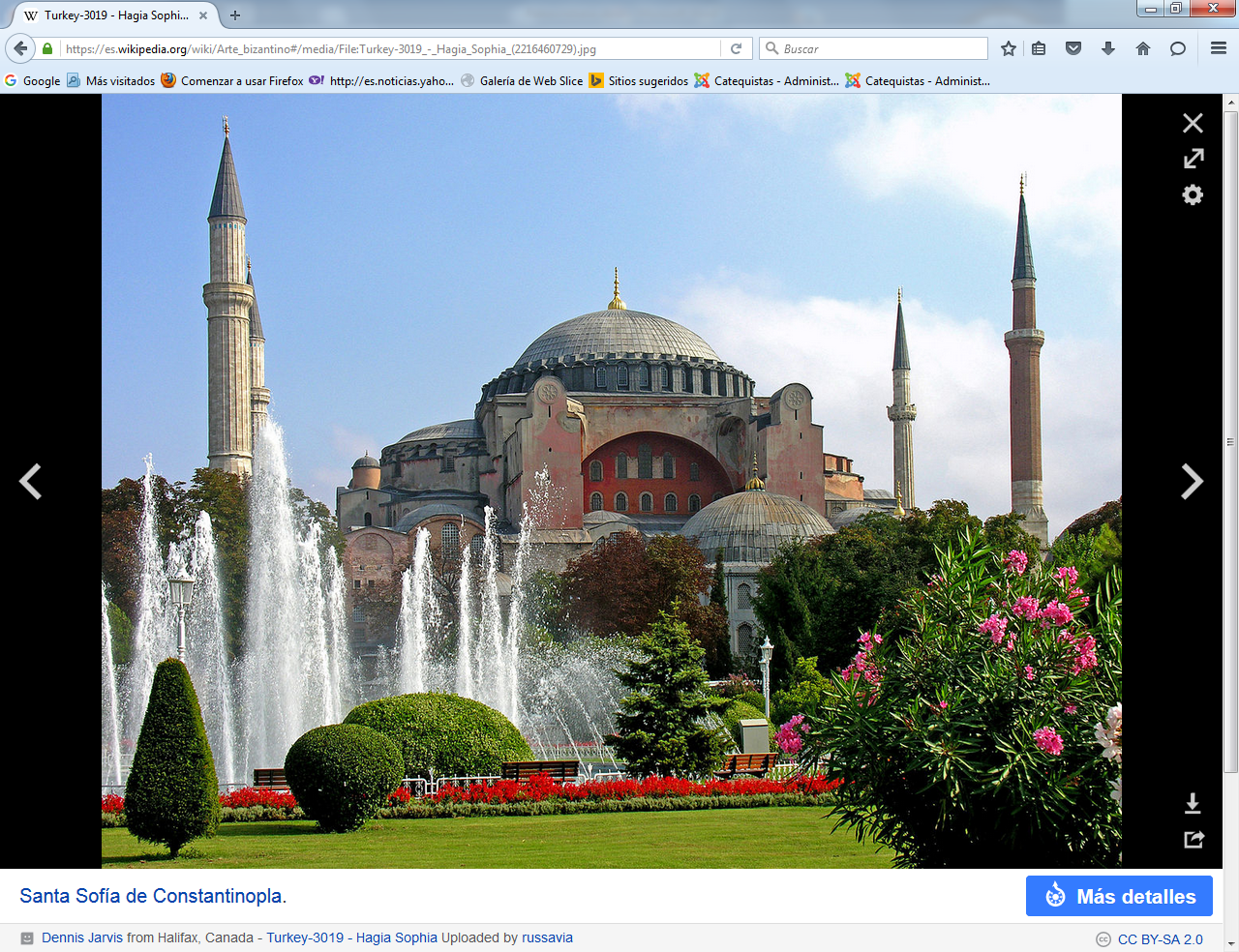 Santa Sofía de Constantinopla.   En la Primera Edad de Oro, época de Justiniano I, siglo VI, se realizan las más grandiosas obras arquitectónicas que ponen de manifiesto los caracteres técnicos y materiales, así como el sentido constructivo que caracteriza el arte bizantino de este período. Del mundo romano y paleocristiano oriental mantuvo varios elementos tales como materiales de ladrillo y piedra para revestimientos exteriores e interiores de mosaico, arquerías de medio punto, columna clásica como soporte, etc.Pero también aportaron nuevos rasgos entre los que se destaca la nueva concepción dinámica de los elementos y un novedoso sentido espacial y, sobre todo, su aportación más importante, el empleo sistemático de la cubierta abovedada, especialmente la cúpula sobre pechinas, es decir, triángulos esféricos en los ángulos que facilitan el paso de la planta cuadrada a la circular de la cúpula. Estas bóvedas semiesféricas se construían mediante hiladas concéntricas de ladrillo, a modo de coronas de radio decreciente reforzadas exteriormente con mortero, y eran concebidas como una imagen simbólica del cosmos divino.Otra aportación de gran transcendencia fue la decoración de capiteles, de los que hubo varios tipos; así, el de tipo teodosiano es una herencia romana empleado durante el siglo IV como evolución del corintio y tallado a trépano, semejando a avisperos; otra variedad fue el capitel cúbico de caras planas decorado con relieves a dos planos. En uno y otro caso era obligado la colocación sobre ellos de un cimacio o pieza tronco piramidal decorada con diversos motivos y símbolos cristianos.En la tipología de los templos, según la planta, abundan los de planta centralizada, sin duda concordante con la importancia que se concede a la cúpula, pero no son inferiores en número las iglesias de planta basilical y las cruciformes con los tramos iguales (planta de cruz griega). En casi todos los casos es frecuente que los templos, además del cuerpo de nave principal, posea un atrio o nártex, de origen paleocristiano, y el presbiterio precedido de iconostasio, llamada así porque sobre este cerramiento calado se colocaban los iconos pintados.La primera obra cristiana, del primer tercio del siglo VI, es la Iglesia de San Sergio y San Baco, en Constantinopla (527-536), edificio de planta central cuadrada con octógono en el centro cubierto medio maricoiante cúpula gallonada sobre ocho pilares y nave en su entorno. A este mismo momento de la primera mitad del siglo V, corresponde la iglesia rectangular con dos cúpulas de la Santa Paz o de Santa Irene, también en Constantinopla. Pero la obra cumbre de la arquitectura bizantina es la Iglesia de Santa Sofía, iglesia de la divina sabiduría, dedicada a la Segunda Persona de la Santísima Trinidad, construida por los arquitectos Antemio de Tralles e Isidoro de Mileto, entre los años 532 y 537, siguiendo las órdenes directas del emperador Justiniano I. También fue importante la desaparecida iglesia de los Santos Apóstoles de Constantinopla, proyectada como mausoleo imperial e inspirada en la iglesia de San Juan de Éfeso, ofrecía un modelo de planta de cruz griega con cinco cúpulas ampliamente imitada en todo el mundo bizantino, por ejemplo en la famosa iglesia bizantina de San Marcos de Venecia, obra del siglo XI.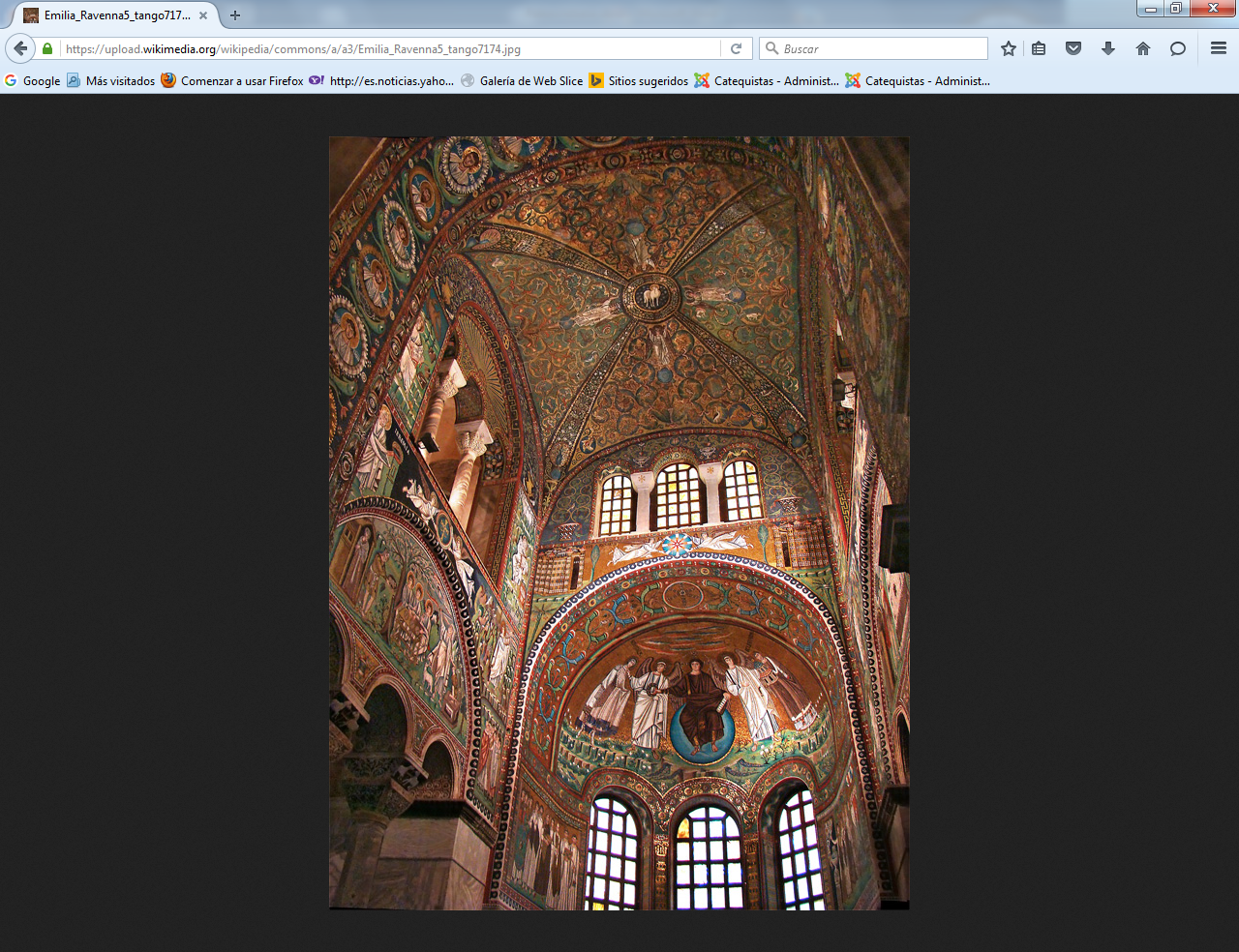 Iglesia de San Vital de Rávena, Italia.    No fue Constantinopla el único foco importante en esta primera Edad de Oro de Bizancio, es menester recordar el núcleo de Rávena (capital del Imperio bizantino en Occidente desde el siglo VI hasta el siglo VIII), el exarcado occidental situado en el nordeste de la península italiana, en las riberas del mar Adriático, junto a Venecia. Las iglesias bizantinas de Rávena presentan dos modelos: uno de clara inspiración constantinopolitana relacionada con la iglesia de los Santos Sergio y Baco, la de iglesia de San Vital en Rávena (538-547), en la que, igualmente que su modelo, es de planta octogonal con nave circundante entre los elevados pilares y con una prolongación semicircular en la cabecera, delante del ábside del presbiterio; en los pies tiene un amplio atrio con torres laterales.   En esta iglesia de San Vital están ya prefigurados los rasgos más característicos de la estilística en la arquitectura medieval de Occidente, sobre todo en los que se refiere al sentido vertical de la construcción en detrimento de la horizontalidad precedente. Las otras iglesias bizantinas de Rávena tienen influencia paleocristiana por su estructura basilical con cubierta plana. Son la iglesia de San Apolinar in Classe y la iglesia de San Apolinar Nuovo, ambas de la primera mitad del siglo V y con destacados mosaicos.   En la Segunda Edad de Oro predominan las iglesias de planta de cruz griega con cubierta de cúpulas realzadas sobre tambor y con una prominente cornisa ondulada en la base exterior. Este tipo nuevo de iglesia se plasma en la desaparecida iglesia de Nea de Constantinopla (881), construida por Basilio I. A este mismo esquema compositivo corresponde la catedral de Atenas, la iglesia del monasterio de Daphni, que usa trompas en lugar de pechinas, y los conjuntos monásticos del Monte Athos en Grecia. En Italia descuella la anteriormente citada basílica de San Marcos de Venecia, del año 1063, planta de cruz griega inscrita en un rectángulo y cubierta con cinco cúpulas sobre tambor, una sobre el crucero y cuatro en los brazos de la cruz, asemejándose en su estructura a la desaparecida iglesia de los Santos Apóstoles de Constantinopla. En esta Segunda Edad de Oro el arte bizantino se extendió a la zona rusa de Armenia, en Kiev se construye la iglesia de Santa Sofía en el año 1017, siguiendo fielmente los influjos de la arquitectura de Constantinopla se estructuró en forma basilical de cinco naves terminadas en ábsides, en Novgorod se levantan las iglesias de San Jorge y de Santa Sofía, ambas de planta central.  Durante la Tercera Edad de Oro, entre los siglos XIII y XV el arte bizantino se sigue extendiendo por Europa y Rusia, predominando las plantas de iglesias cubiertas mediante cúpulas abulbadas sobre tambores circulares o poligonales. A esta etapa corresponden en Grecia la iglesia de los Santos Apóstoles de Salónica, del siglo XIV, la iglesia de Mistra, en el Peloponeso, y algunos monasterios del Monte Athos. Asimismo se multiplican los templos bizantinos por los valles del Danubio, por Rumania y Bulgaria, llegando hasta las tierras rusas de Moscú donde sobresale la iglesia de la Asunción del Kremlin, en la Plaza Roja, realizada en tiempos de Iván el Terrible (1555-1560), cuyas cinco cúpulas, la más alta y esbelta en el crucero y otras cuatro situadas en los ángulos que forman los brazos de la cruz, resaltan por su coloración, por los elevados tambores y por su característicos perfiles bulbosos.   La pintura y los mosaicos bizantinos, más que su escultura, han tenido una singular importancia en la historia de las formas de representación plástica, por cuanto que han servido de puente a los modelos cristianos orientales hacia Europa, así como a la transmisión de las formas clásicas cuando en Occidente había desaparecido por la acción de los pueblos bárbaros, y por último, el arte bizantino ha sido la fuente principal en la fijación de la iconografía occidental.Escultura bizantinaLa plástica escultórica bizantina supuso la culminación del arte paleocristiano, manteniendo sus técnicas y su estética de progresivo alejamiento de las cualidades clásicas: la mayor rigidez, la repetición de modelos estereotipados, la preferencia del bajorrelieve a las obras de bulto redondo.Tras la sistemática destrucción del período iconoclasta hay una vuelta al culto de las imágenes, pero para no caer en la idolatría y por influjo de las nuevas corrientes islámicas desaparece la figura humana en la os (marfil) que proporcionan pequeñas piezas, son los caracteres más destacados de la estatuaria bizantina de la estatuaria exenta.Las obras más destacadas son las labores ornamentales de los capiteles con motivos vegetales y animales afrontados como son los de San Vital de Rávena o los sarcófagos de la misma ciudad en los que se representan los temas del Buen Pastor. Pero las obras capitales de la escultura bizantina son las pequeñas obras, dípticos y cajas, talladas en marfil, destacándose el díptico Barberini, Museo del Louvre, del siglo V, o la célebre Cátedra del obispo Maximiano, en Rávena, tallada hacia el año 533 sobre placas de marfil con minucioso trabajo.Mosaico y pintura bizantinosPintura bizantinaEl gusto por la riqueza y la suntuosidad ornamental del arte bizantino, eminentemente áulico, exigía el revestimiento de los muros de sus templos con mosaicos, no sólo para ocultar la pobreza de los materiales usados, sino también como un medio para expresar la religiosidad y el carácter semidivino del poder imperial (cesaropapismo).  De la Primera Edad de Oro el conjunto más importante es el de Rávena, que enlaza con los mosaicos paleocristianos del siglo V: en las iglesias de San Apolinar Nuevo y San Apolinar in Clase se cubre sus muros superiores con mosaicos que representan, en la primera un cortejo procesional, encabezado por los Reyes Magos, hacia la Theotokos o Madre de Dios, en la segunda, en el ábside, se muestra una visión celeste en la que San Apolinar (de Rávena) conduce un rebaño. La obra maestra de del arte musivario, es sin duda alguna, el conjunto de mosaicos de San Vital de Rávena, compuestos hacia el año 547, y en los que se representan varios temas bíblicos y en los laterales del ábside los grupos de Justiniano I y de su esposa Teodora con sus respectivos séquitos.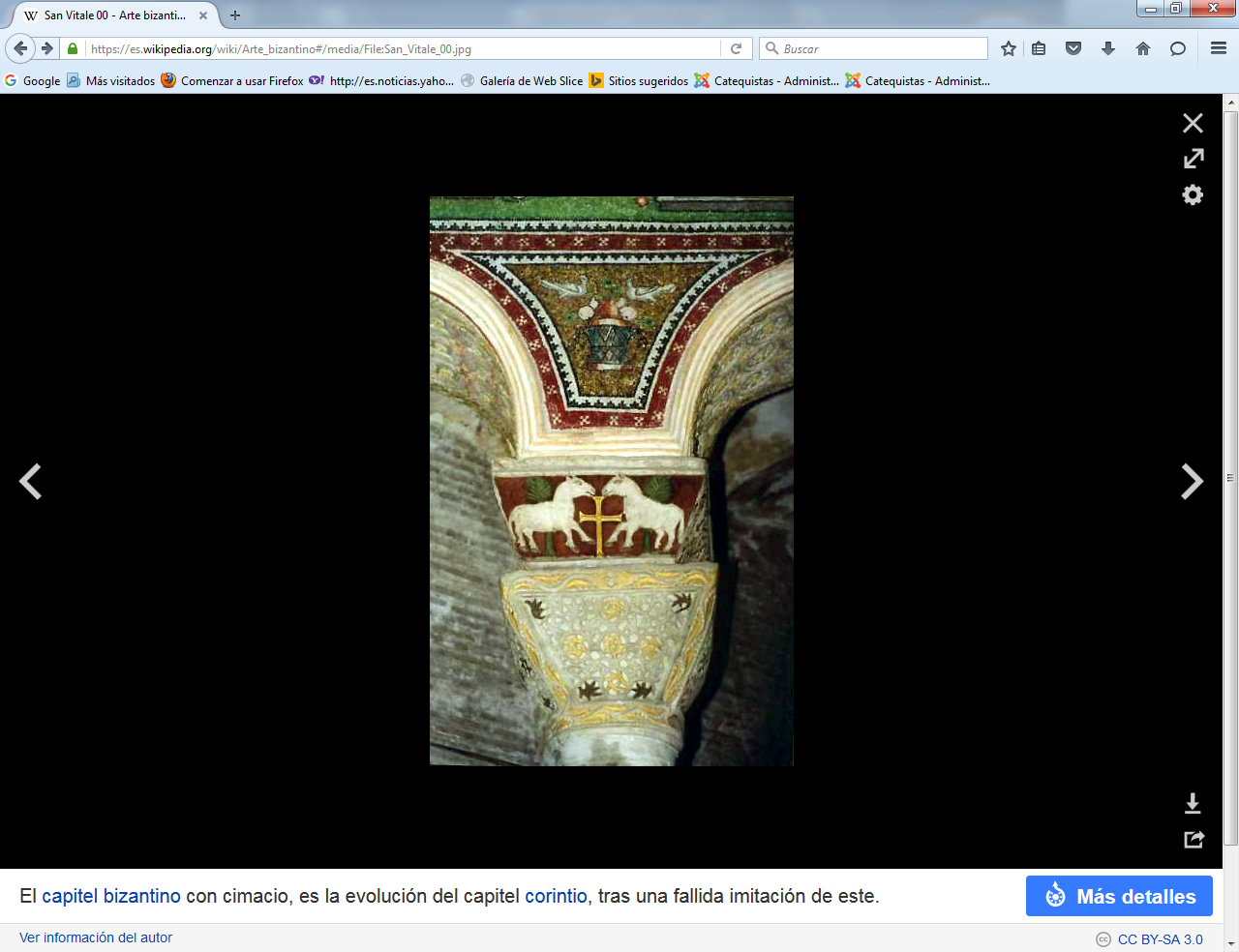 Terminada la lucha iconoclasta, a mediados del siglo IX es cuando verdaderamente se configura la estética bizantina y su iconografía. Surgirá una nueva Edad de Oro, la segunda, que supondrá el apogeo de las artes figurativas, irradiando su influjo al arte islámico, por entonces en formación, y al naciente arte románico europeo. Las figuras acusan una cierta rigidez y monotonía, pero muy expresivas en su simbolismo, con evidente desprecio del natural y las leyes espaciales; son alargadas y con un aspecto de cierta deshumanización.Los nuevos tipos iconográficos se adaptan simbólicamente, según un programa prefijado (''Hermeneia''), a las diferentes partes del templo: el Pantocrátor (Cristo en Majestad bendiciendo) en la cúpula, el Tetramorfos (cuatro evangelistas) en las pechinas, la Virgen en el ábside, los santos y temas evangélicos en los muros de las naves. Los modelos más repetidos son las figuras de Cristo con barba partida y edad madura (modelo siríaco) y de la Virgen que se presenta bajo diversas advocaciones (Kyriotissa o trono del Señor en la que sostiene sobre sus piernas al Niño, como si fuera un trono; Hodighitria, de pie con el Niño sobre el brazo izquierdo mientras que con el derecho señala a Jesús como el camino de salvación - es el modelo desarrollado en el gótico -; la Theotokos, o Madre de Dios, ofrece al Niño una fruta o una flor; la Blachernitissa o Platytera con una aureola en el vientre en el que parece el Niño indicando la maternidad de la Virgen). Otros temas muy repetidos son la Déesis o grupo formado por Cristo con la Virgen y San Juan Bautista, como intercesores, y los dedicados a los doce fiestas litúrgicas del año entre las que se destaca la Anastasis o Bajada de Cristo al Limbo, el Tránsito de la Virgen, la Visión de Manré, es decir, la aparición de los tres ángeles a Abraham, simbolizando la Trinidad.Durante la Tercera Edad de Oro el mosaico continuó en uso hasta el siglo XIII, en esta época se enriquece la iconografía de los ciclos "marianos", de los santos y evangélicos, a la vez, que por influjos italianos, se aprecia una mayor libertad compositiva y una evidente manierismo en las estilizaciones. Destruidos los mosaicos de Constantinopla quedan como únicas referencias los de San Marcos de Venecia, con abundante empleo del dorado que ejercerán un marcada influencia en las obras góticas de Cimabue, Duccio y otros pintores italianos.Una de las pinturas bizantinas más admiradas, la Virgen y el Niño (fines del siglo XIII, National Gallery of Art, Washington). Se dice que en esta obra se refleja la influencia italiana manifiesta en el mundo bizantino durante esta época.  La pintura sustituye al mosaico en esta Tercera Era, contando con el precedente de los interesantes conjuntos de iglesias rupestres de Capadocia, en Asia Menor. Son importantes los talleres rusos de Novgorod y Moscú, donde trabaja Teófanes el griego, fresquista y pintor sobre tabla en el siglo XIV, y en la centuria siguiente se destaca como obra maestra la Virgen de Vladímir (Moscú) y el monje Andrés Rubliov especialmente a través de su icono de la Trinidad, este icono del siglo XV es considerado como el más importante icono bizantino de la escuela rusa, representa a la Trinidad a través de la escena bíblica llamada visión de Manré, es decir tres ángeles que se aparecen al patriarca Abraham. Se caracteriza por el aire melancólico, de intensa espiritualidad, en la que el ángel del centro, con túnica roja, se cree que representa a Cristo con un árbol al fondo; el de la izquierda representa a Dios Padre y el de la derecha al Espíritu Santo. La perspectiva es típica del tipo bizantino, es decir, inversa, abriéndose las líneas conforme se alejan de los ojos del espectador. Algo más tardía son las escuelas veneciana y cretense donde sobresalió Andrea Riccio de Candia, a quien se atribuye la creación del famosísimo icono de la Virgen del Perpetuo Socorro.  La pintura de iconos ha seguido manteniéndose durante toda la Edad Moderna, tomando como referencia estética los caracteres de la pintura bizantina clásica, que se impone a las influencias italianas. Las colecciones de iconos más completas se encuentran en la galería Tretiakov de Moscú, en el museo Puskin de Leningrado, en la catedral de Sofía (Bulgaria) y en el museo de iconos "La Casa Grande" de Torrejón de Ardoz (Madrid). En la catedral de Cuenca se encuentra el díptico de los déspotas de Epiro correspondiente a la escuela yugoslava.Paralelamente se desarrolla la realización de miniaturas para los códices purpúreos, llamados así por el uso de fondos de púrpura. De la primera época es el Génesis de Viena, del siglo V, los evangeliarios de Rábula y de Rossano, ambos del siglo siguiente. En las etapas siguientes descollaron los salterios, con abundantes representaciones en toda la página o en los márgenes llenas de sentido narrativo. Se destacan el Menologio de Basilio II (Biblioteca Vaticana) y el tratado de Cinegética de Oppiano (París). En las artes suntuarias sobresalieron gracias al ambiente cortesano bizantino.Las labores textiles se inspiraron en los modelos sasánidas (motivos encerrados en círculos); en la orfebrería sobresale el uso de los esmaltes sobre metales preciosos, siguiendo la técnica del tabicado o alveolado de origen germánico, en el que los colores se separan por filamentos de oro. La obra maestra de la orfebrería es la Pala de Oro, San Marcos de Venecia o el icono esmaltado de San Miguel del mismo templo.  Sobresalen también los llamados Cristo Pantocrátor, que son figuras de Jesús rodeado de un aura de luz blanca (que simboliza la pureza), y se encuentra con las piernas cruzadas. En una de las manos tiene el dedo índice levantado y en la otra mano las Sagradas Escrituras. Se sitúa en el interior de una almentra (es decir, de un dibujo ovoidal) y está rodeado de los cuatro evangelistas u ocepas, uno en cada esquina. Esta imagen denota temor, mando e incluso miedo. Podemos destacar el Pantocrátor del Museo de Santa Sofía de Constantinopla.